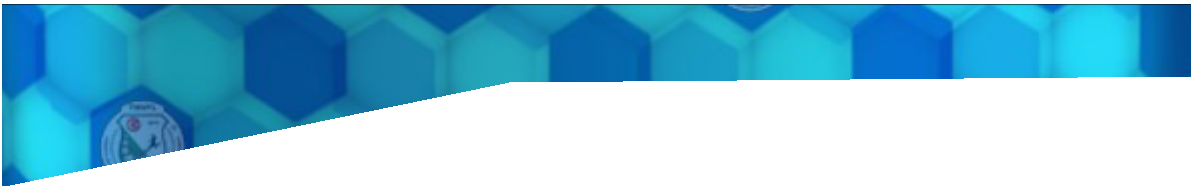 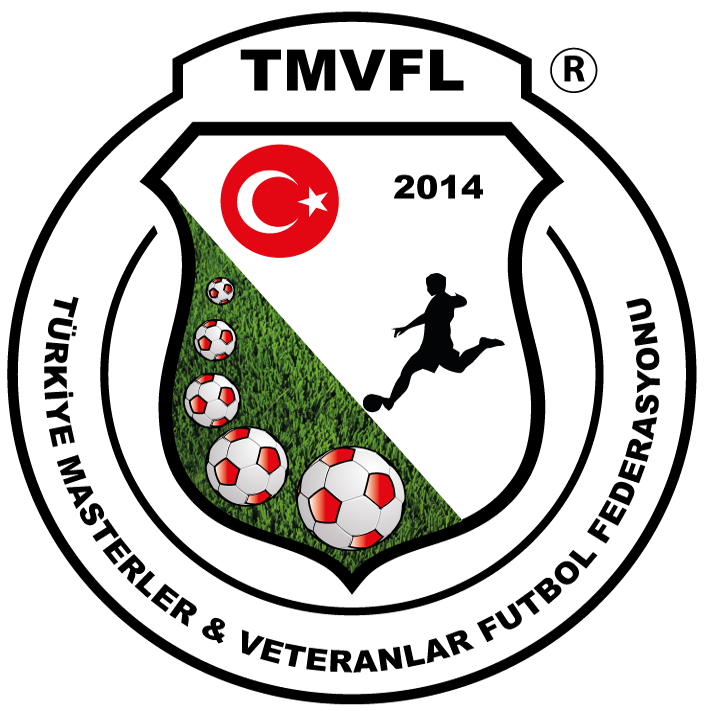               TMVFL BİLGİ İŞLEMCİ TAAHHÜTNAMESİİşbu tmvfl.com.tr Wep Sitesi İçin Kullanıcı Adına Yapılan Sözleşmedir.Bu Sözleşme 1 Yıl İle Sınırlı Sözleşmedir. 01.07.2023 / 20.6.2024 Arasında Geçerlidir.Bilgi işlemci TMVFL ligi ile ilgili tüm bilgilendirme ve duyurularını paylaşmak zorundadır. Paylaşılacak ve paylaşılmayacak birkaç örnek aşağıda belirmiştir.Başka detaylar TMVFL Yönetim kurulunca belirlenir ve yayınlanır.Türkiye Masterler ve Veteranlar Futbol Federasyonu Wep Sitesini Yönetecek Kişinin, Federasyonun haber kaynaklarını, maç sonuçlarını, statü, talimat, disiplin Kurallarını ve Maç Sonuçlarını, Gol Krallıklarını, Cezalıları, Dini Bayramlar, Milli Bayramlar ve Özel Günleri Müsabaka video  ve haber kaynaklarını Paylaşmakla  ve Diğer Dökümanları Yerine Yerleştirmekle ve Federasyon Yönetim Kurulunun Tüm Detaylı kaynaklarını Sitede Yayınlamakla Sorumludur.Wep  Sitesini  Yönetecek Kişi, Toplum ve  Aile yapımıza aykırı, İnsanı Ahlaka uymayan, Siyası, Din, Dil, Irk, Renk, Terör gibi rencide edici mesaj ve söylem ve paylaşımlarda bulunamaz.  Ligimizin amaç ve gayelerinin dışında  sitemizde ve sosyal medyada hiçbir paylaşımda bulunamaz.  Değerlerin Dışında Paylaşım Yapar İse Sorumluluğun  Kendisine Ait Olduğunu Kabul ve Beyan Eder.TMVFL Wep Stesini Yönetecek Kişi her aşamada   TMVFL Yönetimini bilgilendirmesi zorunludur.     Her ne kadar sözleşme 1 sezonluk olsa dahi TMVFL bilgilerini başka bir yerde ve  başka amaçla paylaşamaz ve kullanamaz.TMVFL WEP siteni yönecek kişiye sezonluk (…………..TL) ( yirmi  Bin Türk Lirası Öder)  ödenir.  TMVFL YÖNETİM KURULU                                       BİLGİ İŞLEMCİ                                                                                    